General Mills Convenience & Foodservice1 General Mills BoulevardMinneapolis, MN 55426February 13, 2017Dear Valued Customer,General Mills Convenience & Foodservice is announcing a formulation adjustment to select products in our Betty Crocker Fruit Snacks Line.  Beginning in late April, 2017 the products listed below will be produced with new ingredient statements and nutritional labels reflecting these changes. To continue delivering the great taste and quality you expect from Betty Crocker Fruit Snacks, we have improved the formula for increased product resiliency. Please see the following pages for an examples of new product labeling.Impacted SKUs: There are no changes to price, case/ pack size or UPC. Thank you for your support and cooperation.  If you have any questions, please contact your local General Mills representative.Sincerely,General Mills Convenience & FoodserviceBetty Crocker Gushers StrawberryBase Product Code: 11503000UPC: 1001600011503Previous Label: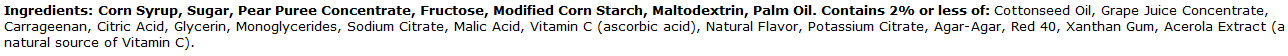 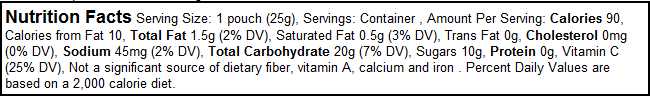 NEW Label: 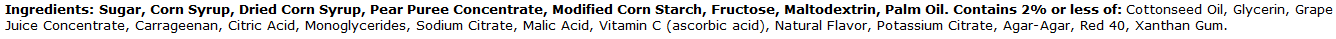 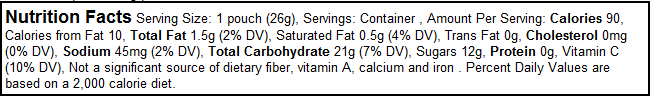 Betty Crocker Fruit by the Foot Variety PackBase Product Code: 11700000UPC: 1001600011700Previous Label: Strawberry: 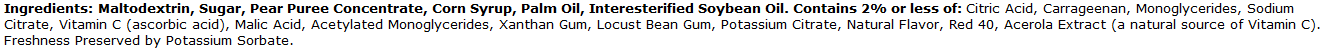 Color by the Foot: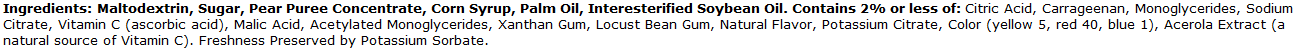 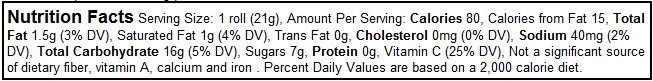 NEW Label: Strawberry: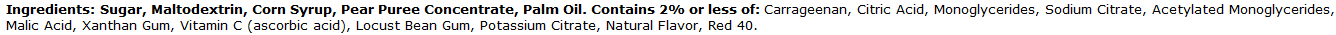 Color by the Foot: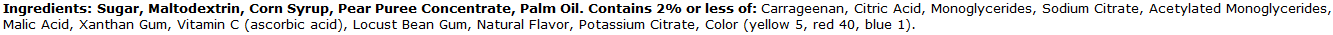 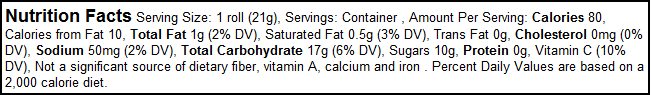 Betty Crocker Fruit by the Foot Berry Tie DyeBase Product Code: 12106000UPC: 1001600012106Previous Label: 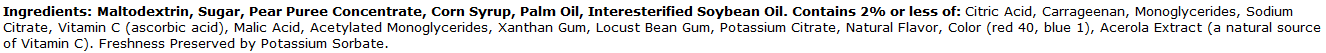 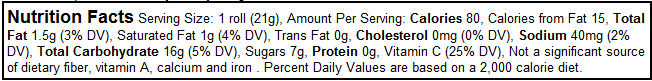 NEW Label: 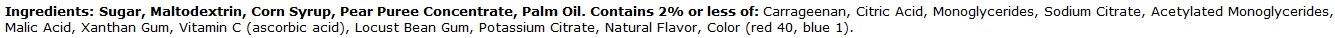 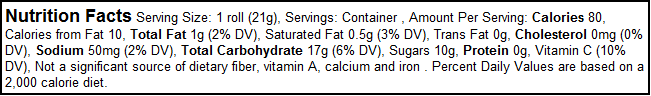 Product DescriptionGeneral Mills Product CodeCase UPC/GTINSysco Product CodeChangeBetty Crocker Fruit Gushers Strawberry, 96 ct1150300010016001150308964850Acerola removed. %DV of Vitamin C decreased from 25% to 10%Betty Crocker Fruit by the Foot, 96 ct (Strawberry & Fruit Punch)11700000100160001170036053920Acerola Removed. %DV of Vitamin C decreased from 25% to 10%.No longer reduced sugarBetty Crocker Fruit by The Foot Berry Tie-Dye, 96 ct12106000100160001210626665517Acerola Removed. %DV of Vitamin C decreased from 25% to 10%.No longer reduced sugar